Summer Term 1: Week 5English - Activity 1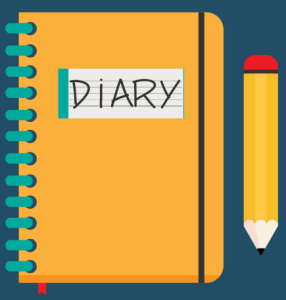 Hi Year 2!We hope you have had a lovely weekend, and are now ready for some more fun home learning this week.Your first task this week is something that we would like you to keep doing every day. We are going to be writing a diary!At the end of every day (Monday to Friday), we would like you to write a diary entry telling us all about your day.  This only needs to be 3 to 4 sentences, although it can be longer if you would like! Why not make your diary entries even more interesting by adding some pictures as well!Here is Miss Mather’s example below.Monday 4th May 2020Dear Diary,Today has been a great day! I woke up early to see the sun shining brightly in the clear blue sky, so I decided to go out on a run. It was quite tiring, but I enjoyed the fresh air and exercise.  After my run, I ate my breakfast and then started my work for the day.  When I had finished all of my work, I did some dance classes on zoom. Dancing is one of my favourite things to do and always makes me feel happy. Finally, I had some lasagne for tea (my favourite), watched a bit of TV and then went to bed.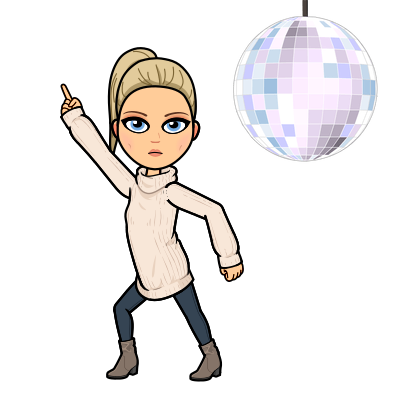 Miss Mather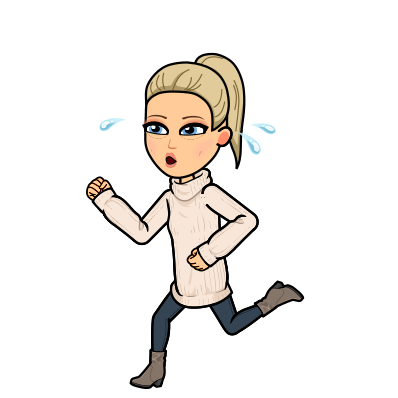 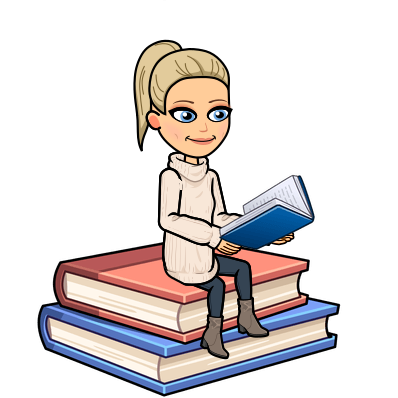 Use the checklist below to help make sure you have included everything we need for a diary entry:
The date and / or timeWrite in the first person (use the words ‘I’, ‘my’, ‘we’ and ‘our’)Write in the past tenseTalk about what happened and whereWrite about events in the correct order (chronological order)Use time connectives (first, next, then, after, finally)Describe my feelings